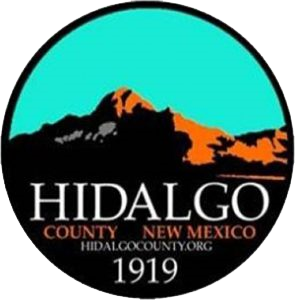 HIDALGO COUNTY COMMISSION MEETING AGENDA July 14, 2021 at 5:30 PM COMMISSION CHAMBERS305 PYRAMID STREET LORDSBURG, NEW MEXICO All Members of The Public Will be Able to Attend and Listen to the Meeting Via Zoom Live at the Following Link: https://us02web.zoom.us/j/83122011081?pwd=aU5hU2JhUStTbnF2OVNuTktPaUZoUT09CALL MEETING to ORDER and WELCOMEPledge of AllegianceApproval of AgendaApproval of Minutes	Regular Meeting, June 9, 2021GUESTSSheriff’s Department RecognitionHidalgo Fire Department RecognitionSunZia Southwest Transmission ProjectConsideration of Dark Skies Subdivision ApplicationRESOLUTIONS and AGREEMENTSConsideration of Memorandum of Understanding (MOU) between Hidalgo County and New Mexico Department of Public Safety Amendment for Stonegarden for Fiscal Year 2019Consideration of Memorandum of Understanding (MOU) between Hidalgo County and New Mexico Department of Public Safety for Stonegarden for Fiscal Year 2020Approval of Resolution 2021-34—In Support of New Mexico’s Oil and Gas IndustryApproval of Resolution 2021-35— SunZia Southwest Transmission Project SupportConsideration of Community Benefits Agreement with SunZiaApproval of Resolution 2021-36— NMDOT Local Government Road Fund ProjectMISCELLANEOUSAcceptance of Quarterly Restrictive Housing Report—Detention CenterAcceptance of Quarterly Sheriff’s Department Statistics Report—Sheriff’s DepartmentPUBLIC COMMENTDuring this portion of our meeting, we welcome your suggestions and want to hear your concerns. This is not a question and answer period; speakers will be limited to three (3) minutes. The County Commission is not able to take action on matters discussed during public comment. Speakers are requested to state their name for the record. EXECUTIVE SESSIONMotion and roll call vote to go into executive session and that, pursuant to New Mexico State Statute Section 10-15-1, only the following matters will be discussed in closed session: 10-15-1 (H) (2) Personnel10-15-1 (H) (7) LitigationMotion and roll call vote to return to regular session and that matters discussed in closed session were limited to those specified in motion for closure, and that no final action was taken, as per New Mexico Statutes Section §10-15-1. CERTIFICATION of PAYROLLCERTIFICATION of ACCOUNTS PAYABLEADJOURN